Publicado en 18230 el 18/10/2016 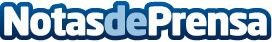 El sector de la Formación Bonificada está de suerte. INESEM Formación Continua lanza nueva webEsta nueva web de formación continua para trabajadores es un proyecto que permite una mayor accesibilidad a la formación, así como una gestión integral de la documentación. Encontrar el curso para los trabajadores ahora es mucho más fácil. Datos de contacto:INESEM Business SchoolINESEM Business School tu escuela de negocios online958050205Nota de prensa publicada en: https://www.notasdeprensa.es/el-sector-de-la-formacion-bonificada-esta-de Categorias: Telecomunicaciones Educación Emprendedores E-Commerce Cursos http://www.notasdeprensa.es